УТВЕРЖДАЮДиректор лицея №144______________________________________(Л.А.Федорова)График прохода учащихся в лицей №144 по адресу Суздальский пр, д.93 кор. 2 по субботам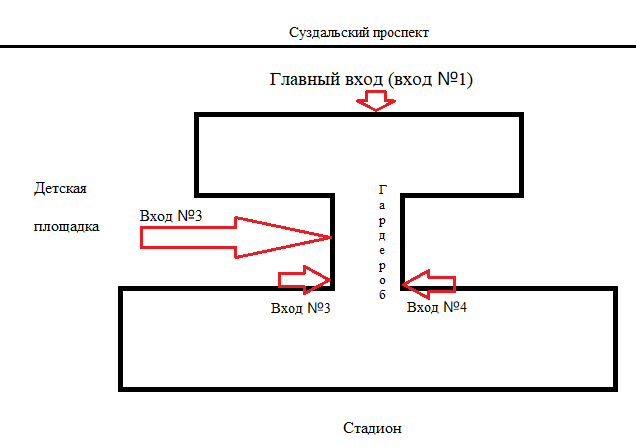 Время входа в лицей8.208.258.308.358.408.458.50Вход №110Б10А9В9Б9А8В8БВход №28А7А7Б7В7Г11Б11А